РЕГИОНАЛЬНАЯ СЛУЖБА ПО ТАРИФАМ И ЦЕНООБРАЗОВАНИЮ ЗАБАЙКАЛЬСКОГО КРАЯПРИКАЗ  09 января 2020 года                          	                                         № 1 - НПАг. ЧитаО внесении изменений в приказ Региональной службы по тарифам и ценообразованию Забайкальского края от 20 ноября 2019 года 
№ 407-НПА	В соответствии с Положением о Региональной службе по тарифам и ценообразованию Забайкальского края, утвержденным постановлением Правительства Забайкальского края от 16 мая 2017 года 
№ 196, учитывая письмо Управления Министерства юстиции Российской 
Федерации по Забайкальскому краю от 28 ноября 2019 года 
№75/02-5224  п р и к а з ы в а ю:1. Утвердить прилагаемые изменения, которые вносятся в приказ  Региональной службы по тарифам и ценообразованию Забайкальского края от 20 ноября 2019 года № 407-НПА «О корректировке производственных программ и долгосрочных тарифов на питьевую воду (питьевое водоснабжение) и водоотведение для ООО УК «ИВА», осуществляющего на территории муниципального образования сельское поселение «Акшинское» муниципального района «Акшинский район» деятельность в сфере водоснабжения и водоотведения».2. Настоящий приказ вступает в силу через 10 дней после дня его официального опубликования.3. Опубликовать настоящий приказ на сайте в информационно-телекоммуникационной сети «Интернет» «Официальный интернет-портал правовой информации исполнительных органов государственной власти Забайкальского края» (http://право.забайкальскийкрай.рф).И.о. руководителя Службы						      Е.А.МорозоваУТВЕРЖДЕНЫприказом Региональной службы по тарифам и ценообразованию Забайкальского краяот  09 января 2020 года № 1 - НПАИЗМЕНЕНИЯ,которые вносятся в приложение к приказу Региональной службы по тарифам и ценообразованию Забайкальского края от 20 ноября 2019 года № 407-НПА «О корректировке производственных программ и долгосрочных тарифов на питьевую воду (питьевое водоснабжение) и водоотведение для ООО УК «ИВА», осуществляющего на территории муниципального образования сельское поселение «Акшинское» муниципального района «Акшинский район» деятельность в сфере водоснабжения и водоотведения»1. В приказе подпункт 1.2 изложить в следующей редакции: « пункт 4 приложения № 2 к приказу изложить в новой редакции согласно приложению №2 к настоящему приказу;»;2. Приложение № 3 к приказу изложить в новой редакции:«ПРИЛОЖЕНИЕ № 3к приказу Региональной службы по тарифам и ценообразованию Забайкальского краяот 20 ноября 2019 года № 407 – НПА_____________________
3. Приложение № 4 к приказу изложить в новой редакции:«ПРИЛОЖЕНИЕ № 4к приказу Региональной службы
 по тарифам и ценообразованию Забайкальского краяот 20 ноября 2019 года № 407-НПА                                                                                           ______________________».№ п/пНаименование регулируемой организацииГруппа потребителейТарифы*, руб./куб. м.Тарифы*, руб./куб. м.Тарифы*, руб./куб. м.Тарифы*, руб./куб. м.Тарифы*, руб./куб. м.Тарифы*, руб./куб. м.Тарифы*, руб./куб. м.Тарифы*, руб./куб. м.Тарифы*, руб./куб. м.Тарифы*, руб./куб. м.№ п/пНаименование регулируемой организацииГруппа потребителей01.01.201930.06.201901.07.201931.12.201901.01.2020 30.06.202001.07.2020 31.12.202001.01.2021 30.06.202101.07.2021 31.12.202101.01.2022 30.06.202201.07.202231.12.202201.01.2023 30.06.202301.07.2023 31.12.20231235678910111213141ООО УК «ИВА»Централизованное водоснабжениеЦентрализованное водоснабжениеЦентрализованное водоснабжениеЦентрализованное водоснабжениеЦентрализованное водоснабжениеЦентрализованное водоснабжениеЦентрализованное водоснабжениеЦентрализованное водоснабжениеЦентрализованное водоснабжениеЦентрализованное водоснабжениеЦентрализованное водоснабжение1ООО УК «ИВА»Население 11,8112,1912,1912,7212,7213,2213,2213,7513,7514,301ООО УК «ИВА»Прочие потребители11,8113,4413,4413,8213,8214,3414,3414,8115,0915,09».№ п/пНаименование регулируемой организацииГруппа потребителейТарифы, руб./куб. м.Тарифы, руб./куб. м.Тарифы, руб./куб. м.Тарифы, руб./куб. м.Тарифы, руб./куб. м.Тарифы, руб./куб. м.Тарифы, руб./куб. м.Тарифы, руб./куб. м.Тарифы, руб./куб. м.Тарифы, руб./куб. м.№ п/пНаименование регулируемой организацииГруппа потребителей01.01.201930.06.201901.07.201931.12.201901.01.2020 30.06.202001.07.2020 31.12.202001.01.2021 30.06.202101.07.2021 31.12.202101.01.2022 30.06.202201.07.202231.12.202201.01.2023 30.06.202301.07.2023 31.12.2023123456789101112131ООО УК «ИВА»ВодоотведениеВодоотведениеВодоотведениеВодоотведениеВодоотведениеВодоотведениеВодоотведениеВодоотведениеВодоотведениеВодоотведениеВодоотведение1ООО УК «ИВА»Население60,7963,8263,8266,5766,5769,2369,2372,0072,0074,881ООО УК «ИВА»Прочие потребители60,7966,2666,2676,1976,1987,6287,62100,7797,5897,58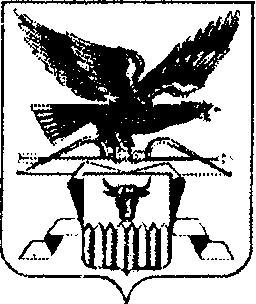 